ATTESTATION MEDICALE DE NON CONTRE-INDICATIONA LA PRATIQUE DELA GYMNASTIQUE EN SALLE, DANS L’EAU, ET AUTRES ACTIVITES DE PLEIN AIRJe soussigné, Docteur …………………………………………………… certifie queNe présente aucune contre-indication à la pratique de la : gymnastique en sallegymnastique dans l’eaumarche rapide, marche nordiquerandonnée avec dénivelé < 800 mrandonnée avec dénivelé > 800 m et distance minimale de 10Kms (5 à 7 h de marche)randonnée hivernale en raquette (5 à 6 h de marche)CONSEIL A L’INTERESSE(E) et pour information à l’animateur. Précautions particulières à prendre concernant : (entourer les mentions utiles et préciser au besoin)L’APPAREIL LOCOMOTEUR :- Colonne vertébrale ……………………………. - Membres supérieurs ………………………- Prothèses ……………………………………..   - Membres inférieurs ……………………….L’APPAREIL CARDIO VASCULAIRE :- Cœur à ménager- Fréquence cardiaque à ne pas dépasserL’APPAREIL RESPIRATOIRE :- EssoufflementL’APPAREIL NEURO-SENSORIEL :- Troubles de l’équilibre- Vertiges- Surdité- Troubles de la vueAUTRES PRECAUTIONS :ATTESTATION DELIVREE A LA DEMANDE DE L’INTERESSE(E) ET REMISE EN MAINS PROPRES.Signature du demandeur		 Date			 Cachet et signature du médecin											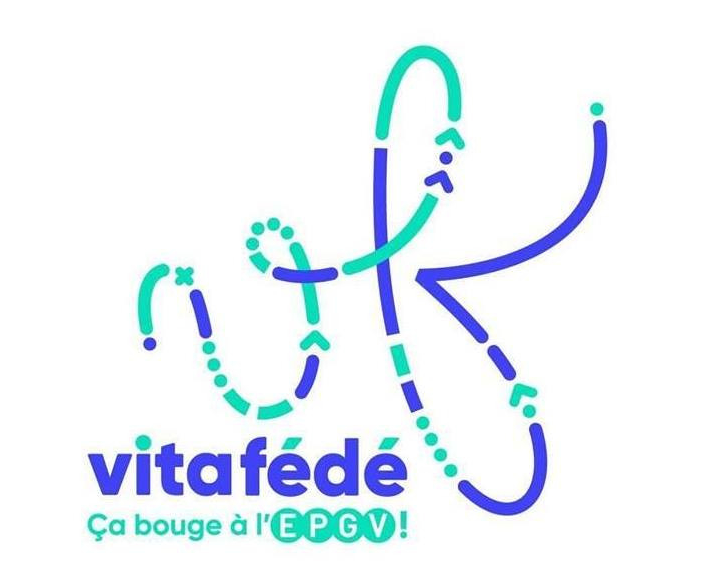        Association de GYMNASTIQUE VOLONTAIRESection BIVIERS MONTBONNOTDéclarée le 15 juin 1972Allée du Château de Miribel38330 MONTBONNOTagv-bm.contact@laposte.net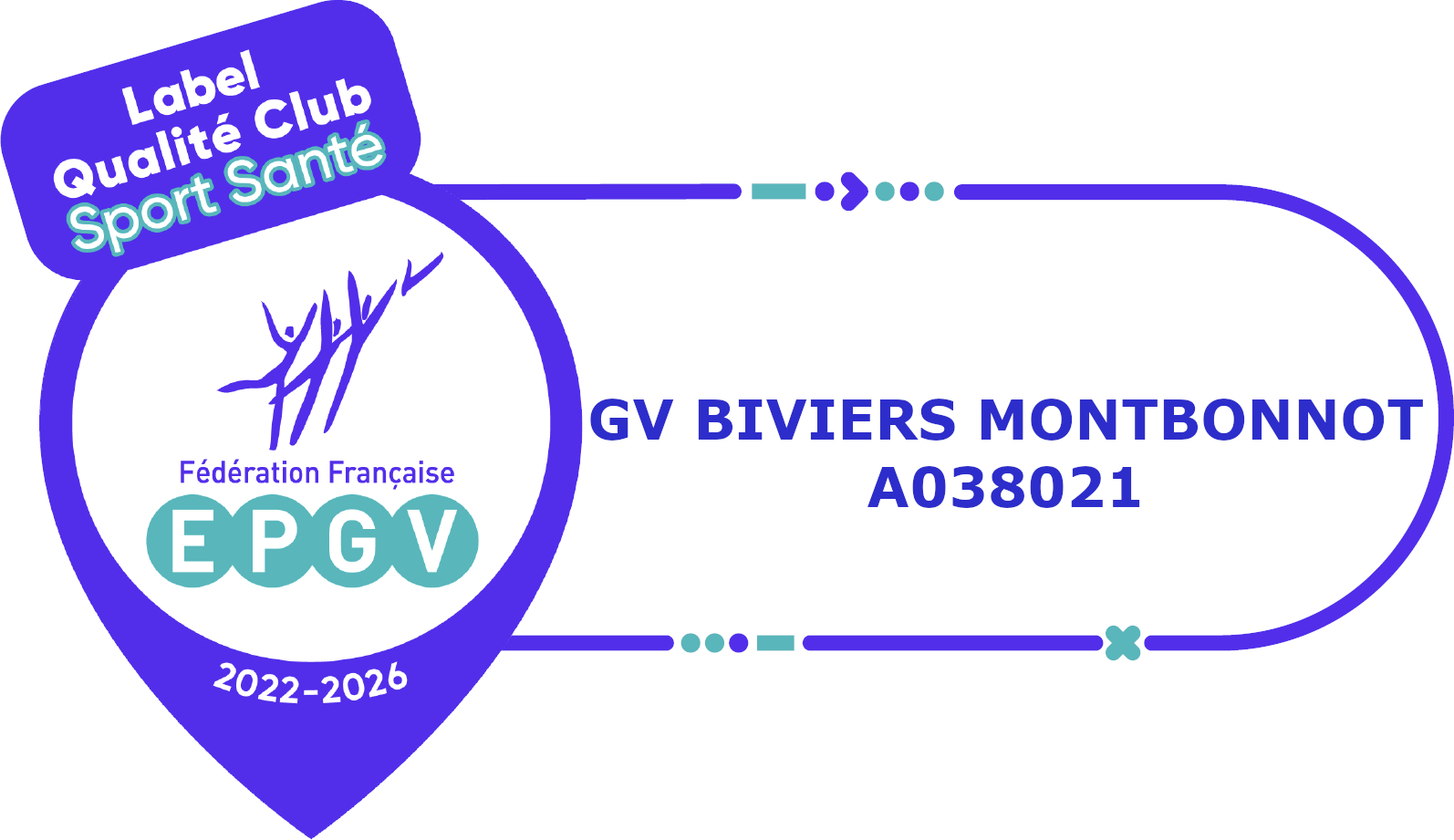 M. /Mme   NOMPrénom Age